EASTERN MEDITERRANEAN UNIVERSITY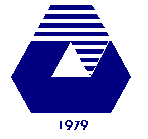 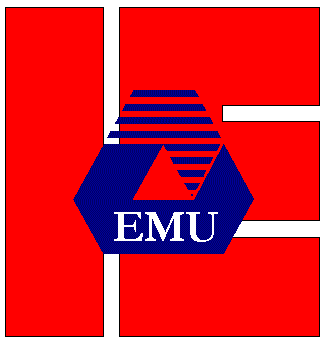 	Department of Industrial Engineering	IENG513 Probabilistic Models HOMEWORK 2     Spring 2017-18If the distribution function of F is given by Calculate the probability mass function of X. Compute P(1.85<x<3.45).Suppose that X has a binomial distribution with parameters 6 and 0.5 show that X = 3 is the most likely outcome.Suppose that an experiment can result in one of r possible outcomes, the ith outcome having probability pi, i=1,...,r,. If n of these experiments are performed, and if the outcome of any one of the n does not affect the outcome of the other n-1 experiments, then show that the probability that the first outcome appears x1 times, the second x2 times, and the rth xr times is    when x1+x2+...+xr=nThis is known as the multinomial distribution.Find expected value and variance of Y=(3X-1)2 where X=N(3,2).A player at a fair pays $1.50 to toss a coin three times. The player receives $1 if the number ofheads is 2, $8 if the number is 3, but nothing otherwise. Find the expected value of the reward Y. What is the expected value of the gain?A television store owner figure that 50 present of the customers entering his store will purchase an ordinary television set 20 present will purchase a colour television set and 30 present will just be browsing. If five customers enter his store on a certain day, what is the probability that two customers purchase colour sets, one customer purchases an ordinary set, two customers purchase nothing? If you buy a lottery ticket in 50 lotteries, in each of which your chance of winning a prize is 0.02, what is the (approximate) probability that you will win a prize (a) at least once, (b) exactly once, (c) at least twice?Suppose that a cylinder of a car engine will fail, while working, with probability 1-p independently from cylinder to cylinder. Suppose that an engine will make a successful performance if at least 50 percent of its cylinder remains operative. For what value of p is a six-cylinder engine preferable to four-cylinder engine?Let X be a random variable with probability densityWhat is the value of c?What is the cumulative distribution function of X?Compute P{-0.3≤x≤0.7}.  A production line yields two types of devices.Type 1 devices occur with probability a and work for a relatively short time that is geometrically distributed with parameter r.Type 2 devices work much longer, occur with probability 1-a and have a lifetime that is geometrically distributed with parameter s. Let X be the lifetime of an arbitrary device. Find the pmf of X. Find mean and variance. Assume that the following function f(x,y) is the joint distribution density function for X and YFind c.Find fY(y).Are X and Y independent?Find .Suppose that the service time of customers at a bank X is an exponential random variable with parameter λ=0.1. The person ahead of you has been served for 10 minutes, what is the probability that you will wait another 10 minutes or more before getting served? 